新 书 推 荐中文书名：《红色彗星：文学家西尔维娅·普拉斯短暂一生的璀璨成就》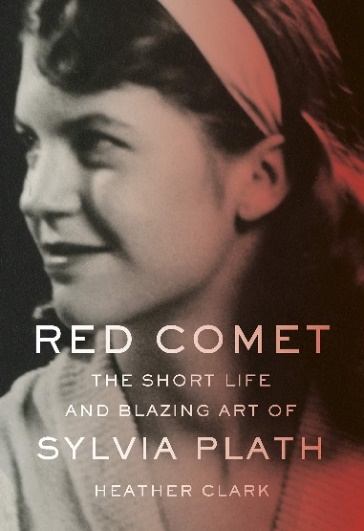 英文书名：RED COMET: THE SHORT LIFE AND BLAZING ART OF SYLVIA PLATH作    者：Heather Clark出 版 社：Knopf代理公司：J de S Associates/ANA/Jackie Huang页    数：1152页出版日期：2020年10月代理地区：中国大陆、台湾审读资料：样书类    型：传记/回忆录  《纽约时报》年度十大畅销书·普利策获奖、美国国家图书批评家奖、《洛杉矶时报》图书奖获奖作品·《纽约时报》瞩目作品·《奥普拉杂志》（O, the Oprah Magazine）、《娱乐周刊》（Entertainment Weekly）、《波士顿环球报》（Boston Globe）、《文学中心》（Literary Hub）、《泰晤士报》（The Times）、《卫报》（The Guardian）、《每日电讯报》（The Daily Telegraph）、《印度时报》（The Times of India）年度好书提名·传记作家俱乐部最佳传记奖内容简介：普利策获奖作品，备受瞩目的西尔维娅·普拉斯个人传记，聚焦她卓越的文学成就与智力成果，还原她神话般的生活与艺术，揭示长期以来藏身其后的女性形象。手握大量一手资料，希瑟·克拉克（Heather Clark）复活了西尔维娅·普拉斯（Sylvia Plath），让她横溢的才华跃然纸上。西尔维娅·普拉斯的诗歌天赋远超同龄人，并对诗歌颇有抱负。成为史密斯学院（Smith College）的明星之前，她已经是一位著作加身的资深出版作家。“每一笔都预兆着西尔维娅的命运悲剧”——希瑟·克拉克并没有带着这种先入之见阅读普拉斯的作品。探索传主的世界时，希瑟审慎而全面地思量着主人公所处的社会政治环境：普拉斯早年的人际关系；她如何下定决心打破角色认知，向成为传统的女性和妻子说不；她与落后的心理健康行业斗争；她求学于剑桥大学，与桂冠诗人泰德·休斯（Ted Hughes）萍水相逢……当然，还有更多。   希瑟·克拉克明察秋毫，洞察地描绘着一众妖魔化的参演者，包括泰德·休斯和他的情人茜娅·魏韦尔（Assia Wevill），这些人搭建了舞台，而普拉斯最终登台自杀。这帮助我们进一步了解传主最后的人生。克拉克的研究细致而充满同情，除了对诗歌本身的启发性阅读，更带领着我们走近这位精神饱满的女性、富有远见的艺术家，描绘出她前所未有的清晰形象。时至今日，普拉斯开创的道路仍旧指引着全世界的女性诗人。作者简介：希瑟·克拉克（Heather Clark）拥有哈佛大学英语文学学士学位，牛津大学英语博士学位。她所获得奖项包括国家人文公共学者基金会（National Endowment for the Humanities）公共学术奖金、纽约城市大学利昂·利维传记奖学金（Leon Levy Biography Fellowship）、英国图书馆埃克尔斯美国研究中心（Eccles Centre for American Studies）访美学术奖金、国家图书批评家传记奖（the National Book Critics Circle Award for Biography）和普利策传记奖（2021年）。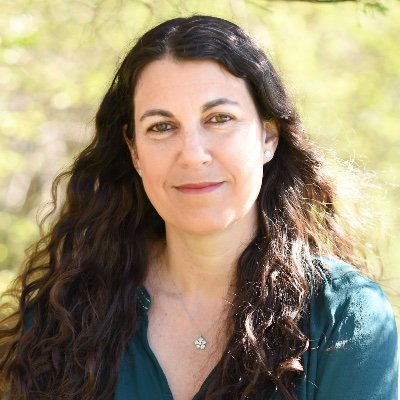 她曾是牛津生活写作中心（Oxford Centre for Life-Writing）的访问学者，著有《影响力的悲伤：西尔维亚·普拉斯和泰德·休斯》（The Grief of Influence: Sylvia Plath and Ted Hughes）与《北爱尔兰文艺复兴：贝尔法斯特1962-1972年的诗歌》（The Ulster Renaissance: Poetry in Belfast 1962-1972）。她的作品曾发表在《哈佛评论》（Harvard Review）、《泰晤士报文学副刊》（Times Literary Supplement）、《时代周刊》（Time）、《航空邮件》（AirMail）和《灯座》（LitHub）等出版物上，近期她还担任英国广播公司纪录片《西尔维亚·普拉斯：钟形罩内的生活》（Sylvia Plath: Life Inside the Bell Jar）的学术顾问。她目前担任哈德斯菲尔德大学的当代诗歌教授，在纽约市查帕夸镇和英国约克郡之间来回。主页： https://heatherclarkauthor.com/推特： @Plathbiography媒体评价：“引人入胜、全面细致、充满前人未曾讲过的奇闻轶事。本书照亮了，或者说扩展了我们对普拉斯的理解。克拉克是一位才华横溢的作家，也是一位敏锐的诗歌评论家。本书作者的才华毋庸置疑，同样重要的是，本书极佳的可读性。”——《纽约时报》（The New York Times）“雄伟的大部头巨作，惊悚作品般的叙事。现在，我们终于拼凑起了西尔维娅·普拉斯的完整故事。”——《奥普拉杂志》（O, The Oprah Magazine）“经过详尽研究而完成的杰出作品。令人印象深刻，是对文学学术和传记新闻的杰出贡献。——《华盛顿邮报》（The Washington Post）“我所读过最美的传记。”——格伦农·道尔（Glennon Doyle），《纽约时报》排行第一畅销书《未驯服者》（Untamed）的作者“克拉克娴熟地分析着诗歌，并巧妙地将诗歌与传记相结合。《红色彗星》表明，西尔维亚·普拉斯所取得的成就堪称奇迹——但奇迹并非偶然，也并非难得一见。奇迹诞生于来之不易的每一天。”——《洛杉矶时报》（Los Angeles Times）“充满洞察力的巨作。《红色彗星》批判了成为女性艺术家所必须承受的压抑与孤胆。本书启示性地展示了这种生活，并回顾了从中诞生的艺术。‘红色彗星’这一意象源自普拉斯的诗歌《刺》，成为与她本人相称的隐喻。”——《波士顿环球报》（Boston Globe）“启示性的作品。普拉斯与抑郁症的斗争、与泰德·休斯的婚姻，巨细无遗地呈现出来，但克拉克并没有用普拉斯的自杀定义她的艺术成就。克拉克严谨地论证了普拉斯对现代文学的重要贡献，令人耳目一新。全书对锐意创新、毫不妥协的诗意声音有了新的理解和欣赏。”——《纽约客》（The New Yorker）“权威传记……翻动书页，普拉斯短暂而充满活力的一生喷薄而出。人们过于关注普拉斯的人生结局：‘真是讽刺，不是吗？’克拉克则说：‘她活得如此令人难以置信。’”——《娱乐周刊》（Entertainment Weekly）“世界上绝对要有《红色彗星》这么一部作品……克拉克笔触细致入微，展现出普拉斯人生全部的复杂性。”——灯座网（Lit Hub）   “克拉克旨在撼动公众对西尔维亚·普拉斯‘文学界的玛丽莲·梦露’的刻板看法，对这位才华横溢、身陷囫囵的诗人，她提出了细致且坚定的新鲜看法。”——《时人》（People）“毫无疑问，这是西尔维娅·普拉斯最终、最全面、最权威的传记……花些时间阅读，解开传主生活与艺术生涯的神话面纱。通过这部作品，克拉克不仅牢固树立了传主生活和艺术的文学地位，也从政治语境出发，对二者进行解读，同时也展示了传主作品为写作世界注入的崭新活力。”——《卫报》（The Guardian）（2020年最佳图书）“《红色彗星》是一个伟大的成就。克拉克充满同情心，心存疑问，而又明察秋毫。每一章读来都如同小说般轻快……普拉斯的坚忍不拔、天赋异禀和深邃见地在书页中闪耀。”——《泰晤士报》（The Times）“克拉克成功地吸引着我们，因为她创作出了一部不可能的作品：一部‘不偏不倚’的西尔维娅·普拉斯权威传记。长久以来，普拉斯都应当有像《红色彗星》这样一部严肃传记，但直到现在才得以实现。”——《新政治家》（New Statesman）“其他的普拉斯传记作品（1932年到1963年问世）都聚焦于普拉斯的自杀，而克拉克则追踪着主人公的文学成就和智力成果……一部大师级传记，文学学者们会尤其感兴趣。”——《图书馆杂志》（Library Journal）“引人入胜的传记，一丝不苟地探索着西尔维娅·普拉斯……克拉克的学术研究颇具深度，写作技术优秀出众，成就了这么一部超凡入圣的作品，为普拉斯众多忠实粉丝送上全新解读。”——《出版者周刊》（Publishers Weekly）（星级书评）“20世纪最伟大也最受人误解的诗人之一……这部评价传记细致入微，将普拉斯深邃的内涵从世人的简单解读中拯救。”——《科克斯书评》（Kirkus Reviews）（星级书评）“我一开始读这本书，我就完全停不下来：我走路时读、深夜里读、餐桌上读、工作日力也在读。我曾经以为自己足够了解普拉斯，不过这本精彩的作品告诉我，我其实并不了解她。就像普拉斯晚期诗歌中的抒情叙事者一样，她也从书页中脱颖而出。《红色彗星》原原本本地展示了西尔维娅·普拉斯：推陈出新、胸怀大志、驱动型人格、艺术家——而那个时候，人们都认为女性不应该和其中任何一个品质沾上边。最后，面对如此多艰难险阻时，普拉斯所展现出的勇气深深震撼了我。为复活这位作家，克拉克所做的大量工作也同样让我敬畏。”——麦琪·多尔蒂（Maggie Doherty），《等价物》（The Equivalents）的作者谢谢您的阅读！请将反馈信息发至：黄家坤（ Jackie Huang）安德鲁·纳伯格联合国际有限公司北京代表处北京市海淀区中关村大街甲59号中国人民大学文化大厦1705室邮编：100872电话：010-82504106传真：010-82504200Email：JHuang@nurnberg.com.cn网址：http://www.nurnberg.com.cn微博：http://weibo.com/nurnberg豆瓣小站：http://site.douban.com/110577/微信订阅号：ANABJ2002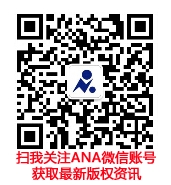 